Сумська міська радаВиконавчий комітетРІШЕННЯвід 27.10.2022 № 474Про внесення змін до рішення виконавчого комітету Сумської міської ради від 29.06.2022 № 277 «Щодо вирішення питань, пов’язаних з виконанням постанови Національної комісії, що здійснює державне регулювання у сферах енергетики та комунальних послуг від 29.12.2021 № 2976»Враховуючи набуття чинності Закону України «Про особливості регулювання відносин на ринку природного газу та у сфері теплопостачання під час дії воєнного стану та подальшого відновлення їх функціонування», керуючись підпунктом 2 пункту «а» частини першої статті 28 Закону України «Про місцеве самоврядування в Україні», виконавчий комітет Сумської міської радиВИРІШИВ:1. Внести зміни до рішення виконавчого комітету Сумської міської ради від 29.06.2022 № 277 «Щодо вирішення питань, пов’язаних з виконанням постанови Національної комісії, що здійснює державне регулювання у сферах енергетики та комунальних послуг від 29.12.2021 № 2976», а саме:1.1. Пункт 8 доповнити підпунктом 8.1 наступного змісту: «8.1 Товариству з обмеженою відповідальністю «Сумитеплоенерго» застосовувати тарифи на послугу з постачання гарячої води нижче від економічно обґрунтованих тарифів на послугу з постачання гарячої води, що встановлюється цим рішенням  Виконавчого комітету Сумської міської ради, з 01.09.2022 до кінця шостого місяця після місяця, в якому воєнний стан буде припинено або скасовано, на рівні: -	для населення – 91,37 грн. за 1 куб.м (з ПДВ);-	для бюджетних установ – 132,13 грн. за 1 куб.м (з ПДВ);-	для інших споживачів – 117,41 грн. за 1 куб.м (з ПДВ).»1.2. Пункт 9 рішення викласти в наступній редакції:«9. Протягом дії воєнного стану в Україні та шести місяців після місяця, в якому воєнний стан буде припинено або скасовано, різниця в тарифах, яка виникне в результаті не застосування економічно обґрунтованого тарифу на послугу з постачання гарячої води, який встановлюється цим рішенням Виконавчого комітету Сумської міської ради, компенсується Товариству з обмеженою відповідальністю «Сумитеплоенерго» відповідно до Закону України «Про особливості регулювання відносин на ринку природного газу та у сфері теплопостачання під час дії воєнного стану та подальшого відновлення їх функціонування».»2	. Рішення набирає чинності з моменту публікації в засобах масової інформації.Міський голова 								       О.М. ЛисенкоЖурба О.І. 700-590Розіслати: Журба О.І., Васюнін Д.Г., Масік Т.О., ТОВ «МЄІРЦ»Рішення Виконавчого комітету Сумської міської ради «Про внесення змін до рішення виконавчого комітету Сумської міської ради від 29.06.2022 № 277 «Щодо вирішення питань, пов’язаних з виконанням постанови Національної комісії, що здійснює державне регулювання у сферах енергетики та комунальних послуг від 29.12.2021 № 2976»» доопрацьовано і вичитано, текст відповідає оригіналу прийнятого рішення та вимогам статей 6 – 9 Закону України «Про доступ до публічної інформації» та Закону України «Про захист персональних даних».Проєкт рішення Виконавчого комітету Сумської міської ради «Про внесення змін до рішення виконавчого комітету Сумської міської ради                                              від 29.06.2022 № 277 «Щодо вирішення питань, пов’язаних з виконанням постанови Національної комісії, що здійснює державне регулювання у сферах енергетики та комунальних послуг від 29.12.2021 № 2976»» був завізований                                                                                                       О.І. Журба                                                                                                       ____________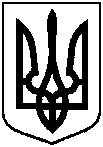 Директор Департаменту інфраструктури міста Сумської міської ради                           О.І. ЖурбаНачальник відділу юридичного та кадрового забезпечення Департаменту інфраструктури міста Сумської міської ради                            І.М. Мельник Начальник відділу протокольної роботи та контролю Сумської міської ради                            Л.В. МошаНачальник Правового управління Сумської міської ради                            О.В. ЧайченкоКеруючий справами виконавчогокомітету Сумської міської ради                                                                                                                                                                  Ю.А. Павлик